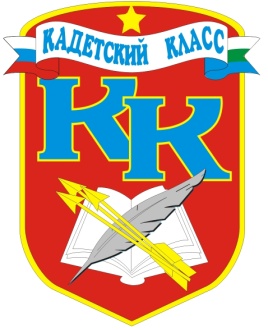 №  3 (50),  октябрь 2013Вестник кадетских классовУчредители: командно-руководящий состав  и совет командировМБОУ «Короворучейская СОШ» Усть –Цилемского района Республики КомиПраздничный выпуск, посвященный пятой присяге кадет.Больше чем просто слова!25 октября в стенах нашей школы кадеты 5-го взвода примут присягу на верность Родине! Традиция принятия присяги в последний учебный день первой четверти была заложена юнармейцами детско-юношеского военно-патриотического клуба «Беркут» еще в далеком 2001 году. И каждый год «беркутцы», окрыленные словами торжественного обещания, данного ими с оружием в руках в присутствии наших дорогих ветеранов, добивались внушительных успехов в патриотических мероприятиях и ярких побед в военных играх на самых различных уровнях. Слова присяги становились внутренним стержнем, на котором строилось воспитание юных патриотов нашей школы. В этом году славные традиции будут продолжать наши пятиклассники. Пожелаем им всегда держать данное обещание ведь присяга-это не просто слова. Кто такой кадет?В преддверии знаменательного праздника для нашей школы «Присяги 2013» был проведен опрос учащихся 5 (кадетского) класса. Корреспонденты газеты задались следующими вопросами: нравится ли пятиклассникам учиться в кадетском классе, не страшно ли становиться кадетом и надеть алые погоны. В ходе беседы выяснилось, что ни один учащийся не сожалеет о вступлении в кадетские ряды. С огоньком в глазах новоиспеченные учащиеся отвечают: «Быть кадетом очень нравится!» Никто и не задумывается о том, что вступить в кадетские ряды может быть страшно, наоборот, это почетно, считают пятиклассники. Конечно, каждый из опрошенных детей по-разному представляют значимость кадета.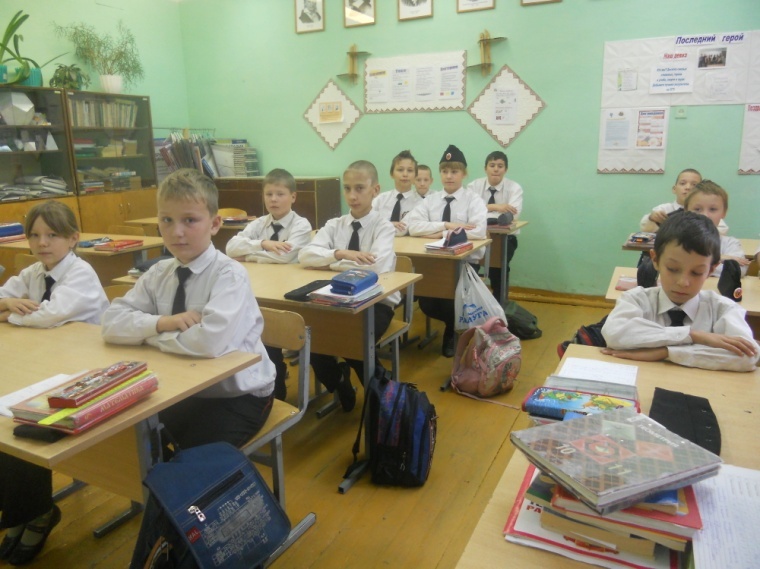 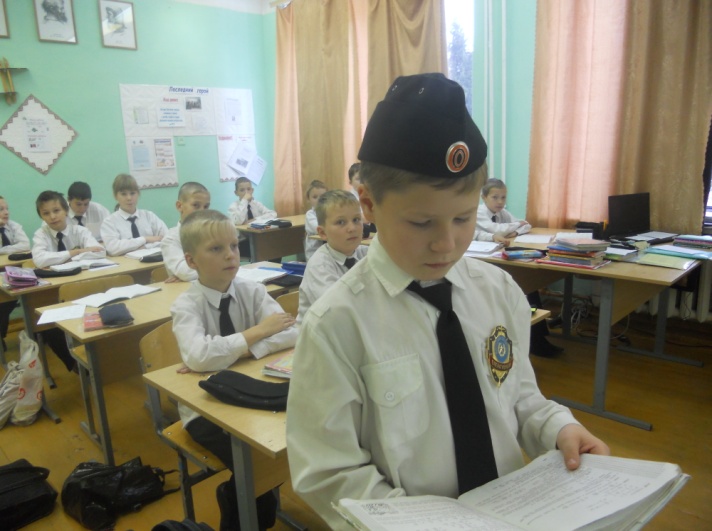 Кто такой кадет в понимании пятиклассников?Антонова Катя: «Кадет должен защищать младших и никогда не поддаваться врагу».Канев Андрей: «Кадет – это смелый, сильный, умный, красивый, военный ученик».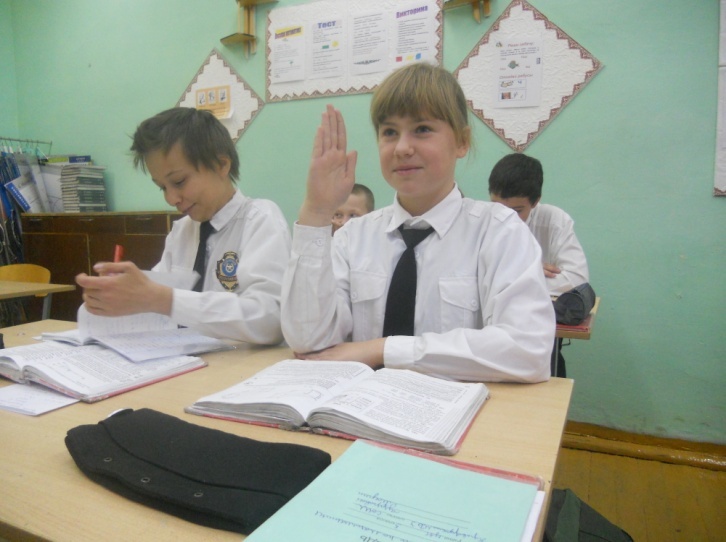 Поздеева Катя: «Кадетская школа – там все как в армии: также дежурим, выполняем приказы, разбираем автоматы».Шишелов Леня: «Кадет должен быть верным своей Родине России, гордиться званием «кадет», уважать и защищать интересы своего класса, с гордостью носить свою форму, выполнять приказы старших по званию».Мусонов Саша: «С вступлением в кадеты я приобрел прямую осанку, узнал о разборке/сборке автомата, научился правильно маршировать, приобрел друзей».Поздеев Андрей: «Российский кадет – это сила и доблесть нашего государства». Так сказал великий полководец А.В.Суворов. Так ли это, нам предстоит разобраться.Я считаю слова Суворова достоверными. Потому что кадет служит Отечеству, защищает его. Он должен быть храбрым, достойным погон и звания кадета.Кадет – в переводе с французского языка означает младший. Кадетами  называли молодых дворян, определявшихся на обучение для военной или духовной карьеры (дословный перевод – маленький капитан).Не обязательно все кадеты нашей школы свяжут свою судьбу с профессией  военного, но совершенно точно,  что года обучения в кадетском классе оставят свой добрый след в душе каждого из нас. Я верю, что все  ученики нашей школы вырастут людьми, неравнодушными к судьбе своего Отечества, и любой человек в тяжелый момент своей жизни может рассчитывать на  нашу  помощь и поддержку.Нашим званием гордимся мы по праву,Поклялись мы традиции чтить,Мы умножим кадетскую славу,Мы Отчизне готовы служить.Отрадно наблюдать за тем, с каким усердием пятиклассники готовятся к присяге, сколько значимости придают этому мероприятию. Классный руководитель 7 (кадетского) класса Дуркина Ю. Е.(подборка материала – ученица 6 (кадетского) класса Семенова Эля)Вручение напутствий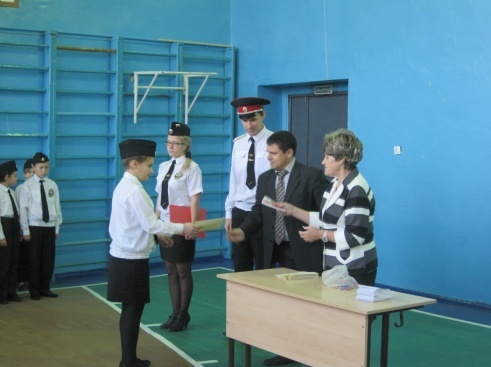 По традиции за две недели до присяги на утренний развод пришли члены попечительского совета, заместитель руководителя МО МР «Усть-Цилемский» Н. М. Канев, Председатель избирательной комиссии  О. В. Дуркина, представитель компании  «ЛУКОЙЛ – Коми» в Усть-Цилемском районе             Н.Ф.Воробьева, начальник отдела военного комиссариата в Усть-Цилемском районе,  О. А. Носов, чтобы вручить кадетам - пятиклассникам напутствия. Ольга Васильевна пожелала кадетам удачи, успехов в начинаниях.Ученица 7 (кадетского) класса Шишелова КристинаТираж: 50 экземпляров.                                                                                169488, Республика Коми,                                                             Усть – Цилемский район,                                                                с. Коровий Ручей, ул. Школьная, 1          тел/факс (82141)99-5-31                                                                           e-mail KSOH2007@rambler.ru  Подборка материала: военный руководитель школы Тиранов А. Г.; классный руководитель 7 (кадетского) класса Дуркина Ю. Е.; учащаяся 6 (кадетского) класса Семенова Э.Редактор: классный руководитель 7 (кадетского) класса Дуркина Ю.  Е.   